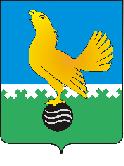 МУНИЦИПАЛЬНОЕ ОБРАЗОВАНИЕгородской округ Пыть-ЯхХанты-Мансийского автономного округа-Югры		АДМИНИСТРАЦИЯ ГОРОДАП О С Т А Н О В Л Е Н И ЕОт 18.04.2022									№ 136-паО признании утратившим силупостановления администрации города от 26.09.2017 № 238-па «Об утверждении порядка предоставления субсидий на возмещение затрат, понесенных организациями (за исключением субсидий государственным (муниципальным)учреждениям), на выполнение работпо капитальному ремонту объектовжилищно-коммунального хозяйства,являющихся муниципальной собственностью» (в ред. от 22.11.2017 № 299-па)В соответствии с Федеральным законом от 06.10.2003 № 131-ФЗ «Об общих принципах организации местного самоуправления в Российской Федерации», Уставом города Пыть-Яха:Признать утратившими силу постановления администрации города:- от 26.09.2017 № 238-па «Об утверждении порядка предоставления субсидий на возмещение затрат, понесенных организациями (за исключением субсидий государственным (муниципальным) учреждениям), на выполнение работ по капитальному ремонту объектов жилищно-коммунального хозяйства, являющихся муниципальной собственностью»;- от 22.11.2017 № 299-па «О внесении изменений в постановление администрации города от 26.09.2017 № 238-па «Об утверждении порядка предоставления субсидий на возмещение затрат, понесенных организациями (за исключением субсидий государственным (муниципальным) учреждениям), на выполнение работ по капитальному ремонту объектов жилищно-коммунального хозяйства, являющихся муниципальной собственностью».2. Отделу по внутренней политике, связям с общественными организациями и СМИ управления по внутренней политике (О.В. Кулиш) опубликовать постановление в печатном средстве массовой информации «Официальный вестник» и дополнительно направить для размещения в сетевом издании в информационно-телекоммуникационной сети «Интернет» - pyt-yahinform.ru.3. Отделу по обеспечению информационной безопасности                                      (А.А. Мерзляков) разместить постановление на официальном сайте администрации города в сети Интернет.4. Настоящее постановление вступает в силу после его официального опубликования.5. Контроль за выполнением постановления возложить на заместителя главы города (направление деятельности – жилищно-коммунальные вопросы).Глава города Пыть-Яха							            А.Н. Морозов